The Friends of Hugh Miller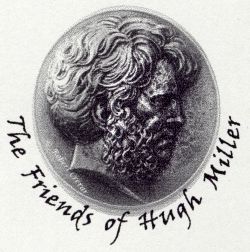      MEMBERSHIP FORMI/we wish to become (a) member(s) of the charity, The Friends of Hugh Miller.Please download and complete the forms below then email to the Membership Secretary at membership@thefriendsofhughmiller.org.uk Annual subscription categories and rates, please mark with a cross whichever applies:Names(s):	Address:Postcode:	Phone:Email:GIFT AID Declaration for past, present and future donationsGift Aid is reclaimed by The Friends of Hugh Miller from the tax you pay for the current tax year. Your address is needed to identify you as a current UK taxpayer.  In order for us to claim Gift Aid on your donation you must complete the form and the box below Stephanie Kulesza, Membership Secretary can be reached at membership@thefriendsofhughmiller.org.uk or 07879614005Single£15Family (1 adult & up to 3 children under 18)£15Couple£30Family (2 adults & up to 3 children under 18)£30Junior (under 18)  £5Title 	First name or initial(s)	First name or initial(s)	First name or initial(s)	Surname: 	Surname: 	Surname: 	Surname: 	Home address (if different from above): 	Home address (if different from above): 	Home address (if different from above): 	Home address (if different from above): 	Postcode:	Postcode:	Date:	Date:	Signature (optional):	Signature (optional):	Signature (optional):	Signature (optional):	I give my consent to The Friends of Hugh Miller to claim gift aid on all donations I make in the future or have made in the past 4 years.(place an X in the box to give your consent)I am a UK taxpayer and understand that if I pay less Income Tax and/or Capital Gains Tax than the amount of Gift Aid claimed on all my donations in that tax year it is my responsibility to pay any difference.I give my consent to The Friends of Hugh Miller to claim gift aid on all donations I make in the future or have made in the past 4 years.(place an X in the box to give your consent)I am a UK taxpayer and understand that if I pay less Income Tax and/or Capital Gains Tax than the amount of Gift Aid claimed on all my donations in that tax year it is my responsibility to pay any difference.I give my consent to The Friends of Hugh Miller to claim gift aid on all donations I make in the future or have made in the past 4 years.(place an X in the box to give your consent)I am a UK taxpayer and understand that if I pay less Income Tax and/or Capital Gains Tax than the amount of Gift Aid claimed on all my donations in that tax year it is my responsibility to pay any difference.